Year 3Autumn Homework Grid - ‘Our Wonderful World’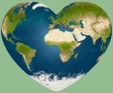 Choose a task to do and complete in your learning log – these may take longer than a week.  Colour the box when you have completed the activity.Create a poster to help you learn your numbers 1 – 10 in Spanish.Make a model of a famous land mark from around the world, for example ‘The Statue of Liberty’ or ‘Big Ben.’ You may need to do some research first!Using media of your own choice, e.g. pen, paint or materials for collage, create a weather picture.Explore the food labels on supermarket packaging.   Find out what country the food comes from.  Label on a world map.Keep a weather record for a week e.g. weather type, highest temperature, wind strength.Go on a nature walk and collect any interesting rocks you can find.  Take some photographs of the wonderful world in your locality.Research Barn owls. Write 10 facts about them.How many new words can you make from MOONLIGHT?